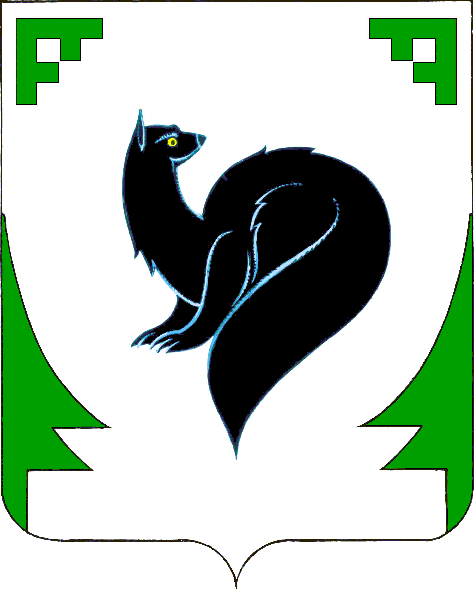 Российская ФедерацияМУНИЦИПАЛЬНОЕ ОБРАЗОВАНИЕХанты-Мансийского автономного округа - ЮгрыГОРОДСКОЙ ОКРУГ ГОРОД   МЕГИОНМуниципальная комиссия по делам несовершеннолетнихи защите их прав в городе Мегионе _______________________________________________________________________________________________________ПОСТАНОВЛЕНИЕот 22 октября 2020 года        		           			                                     №67-Кгород Мегион, улица Садовая, 7, конференц-зал, 14 часов 15 минут (сведения об участниках заседания указаны в протоколе заседания Комиссии)Об итогах проведения межведомственной профилактической операции «Подросток» на территории городского округа город Мегион, в 2020 году.Заслушав и обсудив информацию департамента образования и молодежной политики администрации города Мегиона, ОДН ОМВД России по городу Мегиону, отдела физической культуры и спорта администрации города Мегиона, отдела культуры администрации города Мегиона, отдела опеки и попечительства администрации города Мегиона, КОУ ХМАО – Югры «Мегионская школа для обучающихся с ограниченными возможностями здоровья», БУ ПО ХМАО – Югры «Мегионский политехнический колледж», ОГИБДД ОМВД России по городу Мегион, БУ «Мегионский комплексный центр социального обслуживания населения» об итогах проведения межведомственной профилактической операции «Подросток», Комиссия установила:Основным направлением этапа «Право ребенка» является защита прав и законных интересов детей; предупреждение случаев нарушения законодательства, устанавливающих предельное время нахождения несовершеннолетних на улицах и в общественных местах; выявление детей и подростков, оказавшихся в трудной жизненной ситуации; оказание помощи в организации досуговой занятости, трудоустройства несовершеннолетним, находящимся в трудной жизненной ситуации, выявление и привлечение к ответственности лиц, вовлекающих несовершеннолетних в противоправную деятельность, совершающих преступления в отношении несовершеннолетних.В июне 2020 года занятость 39 несовершеннолетних, состоящих на профилактическом учете в ОПДН ОУУП и ПДН ОМВД России по г. Мегиону организована на 100 %.В период проведения 1 этапа ОПМ «Подросток» под условным названием «Право ребенка» ОПДН ОУУП и ПДН ОМВД России по г. Мегиону была проделана следующая работа: 	Ежедневно, на инструктажах заступающих нарядов доводилась информация о ходе проведения ОПМ «Подросток» и ставились задачи по работе в данном направлении.  	На детских площадках города Мегиона, а также по месту жительства несовершеннолетних, состоящих на профилактическом учете в органах внутренних дел, сотрудниками полиции проведено 62 профилактические беседы по профилактике краж личного имущества, в том числе велосипедов, а также об ответственности несовершеннолетних за совершение преступлений и правонарушений, с родителями проведено 50 бесед. По профилактике дорожно- транспортного травматизма - 8.  В проведении 1 этапа мероприятия было задействовано 36 сотрудников ОМВД России по г. Мегиону:ОПДН	 -8;УУП-8;ОУР-4;ППС-8;ГИБДД-8.Кроме того, в проведении операции принимали участие 1 сотрудник Федеральной службы исполнения наказаний, 4 специалиста КДН и ЗП, 4 представителя органов образования, 2 специалиста управления социальной защиты населения, 2 специалиста отдела опеки и попечительства.          	За время проведения 1 этапа проделана следующая работа:-	по месту жительства проверен 41 несовершеннолетний, состоящий на профилактическом учете в ОПДН и 49 неблагополучных родителей;-	на профилактический учет в ОПДН поставлены 3 несовершеннолетних, 3 неблагополучных родителя и 1 группа антиобщественной направленности, включающая в себя 2 участников;Также, в период проведения мероприятия проверено 197 мест возможного пребывания несовершеннолетних:подъезды, чердаки- 85;дворовые площадки	-36;строек, заброшенных зданий-24;объектов транспорта-8;торговых точек-34.Составлено 13 протоколов об административных правонарушениях, из них:по ст. 5.35 КоАП РФ-7;по ст. 5.35.1 КоАП РФ-1;по ст. 6.10 КоАП РФ-1;по ст. 14.16 КоАП РФ-1;по ст. 20.22 КоАП РФ-3.В период проведения мероприятия несовершеннолетние лица в дежурную часть ОМВД России по г. Мегиону не доставлялись. За июнь 2020 в отдел опеки поступило 0 (5) сообщения о нарушении прав и законных интересов несовершеннолетних, в КДН и ЗП отделом опеки направлено 0 (3) заключений о необходимости организации ИПР с семьей.Бюджетное учреждение социального обслуживания ХМАО – Югры «Мегионский комплексный центр социального обслуживания населения» в течение периода этапа «Право ребенка» проводило мероприятия, направленные на защиту прав и законных интересов детей. Проведены профилактические беседы по вопросам содержания и воспитания несовершеннолетних, летней занятости несовершеннолетних с членами 101 семьи, находящихся в социально опасном положении или иной трудной жизненной ситуации (АППГ – с представителями 94 семей).Родители (законные представители) несовершеннолетних проинформированы о соблюдении ограничений, введенных Губернатором Ханты-Мансийского автономного округа – Югры в целях предотвращения распространения новой коронавирусной инфекции, вызванной COVID-19.Подросткам, состоящим в реестре семей и несовершеннолетних, находящихся в социально опасном положении или иной трудной жизненной ситуации, состоящих на социальном обслуживании в учреждении, при участии органов системы профилактики оказывалось содействие в организации досуговой занятости, с раздачей информационных буклетов.В рамках этапа «Беспризорник» были проведены рейдовые мероприятия) по выявлению несовершеннолетних, в возрасте до 16 лет, находящихся в ночное время в общественных местах без сопровождения родителей. Профилактика правонарушений, преступлений несовершеннолетних (время проведения 23:00-01:00). Проведено 42 рейда (АППГ - 28). В рамках рейдовых мероприятий выявлено 2 несовершеннолетних в возрасте до 16 лет, находящихся в ночное время в общественных местах без сопровождения родителей (проведена профилактическая беседа, составлены протоколы об административном правонарушении на 2 законных представителей несовершеннолетних по ст. 5.35 КоАП РФ), выявлен 191 несовершеннолетний, в возрасте старше 16 лет (осуществлена проверка документов и проведены профилактические беседы по недопущению распития спиртных напитков, профилактике правонарушений и преступлений).Основным направлением этапа «Внимание, дети» является обеспечение безопасности летнего отдыха несовершеннолетних; пропаганда правил безопасного поведения детей на улице, проезжей части, во дворах и на летних площадках, на воде, в лесу; предупреждение детского дорожно-транспортного травматизма; обеспечение безопасного передвижения транспортных средств с детьми к месту летнего отдыха и обратно.Во исполнение «Графика межведомственных рейдовых мероприятий, направленных на выявление несовершеннолетних, совершающих нарушение Правил дорожного движения РФ, на май – август 2020 года», утвержденного постановлением территориальной комиссии по делам несовершеннолетних и защите их прав в городе Мегионе №02-К от 16 января 2020 года, приняли участие в межведомственных рейдовых мероприятиях, направленных на выявление несовершеннолетних, совершающих нарушение Правил дорожного движения РФ: 06.05.2020, 13.05.2020, 20.05.2020, 27.06.2020, 03.06.2020, 10.06.2020, 17.06.2020, 25.06.2020, 03.07.2020, 08.07.2020, 15.07.2020, 22.07.2020, 29.07.2020, 05.08.2020, 12.08.2020, 19.08.2020, 26.08.2020, 02.09.2020, 09.09.2020;В период 2020 года с 25 мая по 3 июня и с 26 августа по 4 сентября, отделом ГИБДД ОМВД России по городу Мегиону проведена профилактическая акция «Внимание, дети!».На территории обслуживания ОГИБДД ОМВД России по г. Мегиону очагов аварийности не выявлено. С участием детей и подростков в возрасте до 16 лет, зарегистрировано 7 дорожно-транспортных происшествий (АППГ – 6), при которых 1 погиб (АППГ – 0) и 6 несовершеннолетних получили телесные повреждения (АППГ – 7). Одним из методов профилактики недопущения дорожно-транспортных происшествий является выявление нарушений правил дорожного движения, которые послужили причиной возникновения ДТП. Немаловажную роль в стабилизации аварийности, в частности профилактики дорожно-транспортного травматизма, в том числе и детского, играет пропаганда безопасности дорожного движения. На территории обслуживания ОГИБДД ОМВД России по г. Мегиону расположено 24 образовательных организаций, из них: общеобразовательные организации - 7, дошкольных образовательных организаций - 15, учреждения дополнительного образования детей - 2. В целях воспитания у детей навыков правильного поведения на улицах и дорогах, повышению контроля за обучением школьников правилам дорожного движения ежегодно за учебными учреждениями города приказом, утвержденным начальником отдела внутренних дел, закрепляются сотрудники ОГИБДД ОМВД России по г. Мегиону. Последний раз он был утвержден 09.07.2020 (Приказ № 388 начальника ОМВД России по г. Мегиону). На каждое образовательное учреждение заведены наблюдательные дела, в которых аккумулируется информация о дорожно-транспортных происшествиях с учащимися или воспитанниками и проведенной профилактической работе. В общеобразовательных учреждениях г. Мегиона функционирует 24 отряда ЮИД численностью 380 человек, информация о проведении совместных с ГИБДД мероприятий освещается в социальных сетях. С участием членов отрядов ЮИД в текущем году проведено несколько мероприятий, направленных на знание и популяризацию Правил дорожного движения («Весенние каникулы без ДТП», «Внимание, дети!», «По дорогам Югры – соблюдая правила», «Взрослым на заметку - пристегнуть ребенка крепко!», - «Вышел в путь - про фликер не забудь!», «На дороге не спеши, когда шагают малыши» и т.д.).  В целях профилактики ДТП с участием несовершеннолетних в 2020 году в образовательные учреждения города направлено 7 информации о фактах ДТП с участием несовершеннолетних. Проведено 72 мероприятия, из них: 20 мероприятий по профилактике ДТП с участием веломототехники, 6 мероприятий по массовой проверке водителей на предмет выявления водителей, перевозящих детей без детского кресла.В рамках проводимой профилактической работы в школах и детских садах сотрудниками ГИБДД разъясняются основные причины и последствия ДТП, правила безопасного поведения на дороге, обязанности и ответственность участников дорожного движения. В СМИ было размещено 593 информаций по безопасности дорожного движения (АППГ – 727), из них: на телевидении – 6 (АППГ – 14), на радио – 37 (АППГ – 84), в газете – 2 (АППГ – 19), в сети интернет – 551 (АППГ – 610). За истекший период 2020 года было проведено 405 бесед и лекций по безопасности дорожного движения (АППГ - 776), из них: 148 с воспитанниками дошкольных учреждений (АППГ – 306), 143 – с обучающимися в учреждениях общего и дополнительного образования детей (АППГ – 470), с родителями на родительских собраниях – 29 (АППГ – 112).Тематика мероприятий менялась в соответствии с анализом аварийности и сезонными изменениями. На уровне прошлого года ДТП с категорией участников дорожного движения (дети – пешеходы) 3 (АППГ - 2), зарегистрировано 2 ДТП с пассажиром (АППГ - 1), и 2 ДТП с велосипедистами (АППГ - 3). За период проведения профилактической акции «Внимание, дети!» личным составом ОГИБДД ОМВД России по г. Мегиону была проведена следующая работа:- ежедневно, с личным составом ОВ ДПС, при заступлении на службу, проводились инструктажи по вопросам контроля за соблюдением водителями требований ПДД, нарушение которых влечет к травмированию юных участников дорожного движения, о необходимости напоминать водителям транспортных средств, правилах проезда пешеходных переходов, о соблюдении скоростного режима движения в дворовых территориях и придельной бдительности;- сотрудниками РЭО ГИБДД проведено 2 онлайн занятия с курсантами автошкол города Мегиона, в ходе которых доведена информация о статистике аварийности с участием водителей, чей стаж не превышает 3-х лет. В ходе проведенных бесед уделялось внимание соблюдению требований ПДД, нарушение которых влечет к травмированию несовершеннолетних, а именно в жилых зонах и в зоне действия пешеходных переходов;- 25 мая 2020 года проведено мероприятие по массовой проверке водителей на предмет выявления нарушений связанных с перевозкой детей. В преддверии проведения мероприятия использованы возможности СМИ, телекоммуникационной сети интернет, в части привлечения внимания водителей транспорта к необходимости соблюдения ПДД при осуществлении перевозки несовершеннолетних.- с 26 по 29 мая 2020 года проведена акция «Лето близко! На велосипед без риска», направленная на разъяснение требований ПДД для водителей велосипедов. В ходе акции сотрудниками ГИБДД на улицах города была проведена разъяснительная работа с детьми и подростками, направленная на пресечение нарушений ПДД. Кроме этого, были проведены профилактические беседы в местах продажи велосипедов. Инспекторы разместили в местах продажи велосипедов листовки по безопасности дорожного движения об особенностях ПДД для юных велосипедистов, и попросили продавцов велосипедов рассказывать покупателям о требованиях к средствам защиты и элементам экипировки, о нежелательности использования наушников, внешних динамиков, и прочих аксессуаров, которые провоцируют аварии. - В ходе проведения акции также осуществлялось совместно с инспекторами ПДН и сотрудниками муниципальной комиссии по делам несовершеннолетних города Мегиона патрулирование жилых и дворовых территорий с целью предупреждения и предотвращения нарушений ПДД несовершеннолетними. - с 1 по 3 июня 2020 года в рамках профилактикой акции «На дороге не спеши, когда шагают малыши», сотрудниками ГИБДД с воспитанниками и учениками образовательных учреждений города осуществлена подготовка короткометражных видеообращений к участникам дорожного движения, сопровождающихся призывом к соблюдению ПДД. Также в образовательных организациях проведены тематические конкурсы рисунков, направленные на привлечение внимания детей к необходимости соблюдения ПДД. - Также, чтобы напомнить водителям и пешеходам о необходимости быть внимательными и дисциплинированными на дороге, сотрудниками отдела ГИБДД по г. Мегиону с помощью СГУ были доведены основные правила дорожного движения.  - с 01 сентября по 04 сентября 2020 организовано выставление сотрудников ГИБДД на пешеходных переходах возле образовательных организаций в утреннее, обеденное и вечернее время.- в целях адаптации обучающихся и воспитанников дошкольных образовательных учреждений к транспортной среде в местах постоянного жительства и учебы были проведены профилактические беседы и пятиминутки «Уроки дорожной безопасности» в следующих образовательных учреждениях: МАДОУ «Д/с №8 «Белоснежка», МАДОУ «Д/с №15 «Югорка», МАДОУ «Д/с №14 «Умка», МАДОУ «Д/с №1 «Сказка», МАДОУ «Д/с №7 «Незабудка», МАДОУ «Д/с №12 «Росинка», МАОУ «СОШ №1», МАОУ «СОШ №3 им. И.И. Рынкового», МАОУ «СОШ №4». Проведены родительские собрания в МАДОУ «Д/с №7 «Незабудка», МАОУ «СОШ №1» на которых особое внимание уделялось вопросам применения детского удерживающего устройства при перевозке детей в салоне автомобиля (охват 115 родителей). Проведены 2 встречи с педагогами города, на которых были рассмотрены вопросы ответственности за нарушение Правил дорожного движения. Также совместно с муниципальной комиссией по делам несовершеннолетних г. Мегиона проведены патрулирования прилегающих к образовательным учреждениям территорий. При проведении рейдовых мероприятий с КДН города Мегиона проведено 24 беседы.- с целью снижения дорожно-транспортного травматизма и повышения дисциплинированности участников дорожного движения в АТП ООО «Электрон» проведено занятие с водительским составом, на котором были подняты вопросы ДДТТ и проявления особой бдительности на дорогах непосредственно вблизи образовательных учреждений, игровых площадок, в районе нерегулируемых пешеходных переходов. - 31 августа проведена массовая проверка водителей, на предмет перевозки детей без ДУУ, по ст. 12.23 ч. 3 КоАП РФ выявлено 2 водителей. В ходе проведения мероприятия водителям раздавались памятки по применению ДУУ и проводились профилактические беседы. Кроме этого во время проведения акции ежедневно сотрудниками ОГИБДД в микрорайонах города, жилых зонах и в местах отдыха горожан проводились профилактические беседы с несовершеннолетними. Детям вручались памятки о правилах поведения на дороге и езде на велосипеде, световозвращающие брелоки и наклейки. Также в ходе акции автоинспекторы ежедневно проводили профилактику нарушений ПДД при помощи СГУ патрульных автомобилей. Всего за период мероприятия охвачено около 750 несовершеннолетних участников дорожного движения, привлечено к проведению мероприятий 33 родителя, распространено 314 памяток и 237 светоотражающих элементов. С целью информирования жителей города Мегиона о проведении профилактической операции «Внимание, дети!» в средствах массовой информации и сети Интернет размещено 43 материала, касающихся различных аспектов деятельности ОГИБДД ОМВД России по г. Мегиону.Департаментом образования и молодежной политики администрации города Мегиона в рамках этапа «Внимание, дети!» проведена следующая работа:1. В период с 26.05.2020 по 03.06.2020 в дошкольных и общеобразовательных организациях, с родителями обсуждение вопросов безопасности детей, о необходимости соблюдения правил дорожного движения, правил личной безопасности, осуществления контроля за времяпровождением детей на онлайн-площадках, на родительских собраниях, в индивидуальных беседах с родителями обучающихся, воспитанников; в 33 дежурных группах дошкольных образовательных организациях проведены: тематические беседы с детьми «Безопасность на дороге», «Знай и соблюдай», «Путешествие по улице: правила для пешеходов», «О мерах личной безопасности при катании на роликах и велосипеде», охват 332 ребенка; посредством родительских групповых сообществ в мессенджерах «Viber» и «WhatsApp», официальных сайтов учреждений для родителей (законных представителей) организован просмотр общего итогового родительского собрания в онлайн-формате «О безопасном лете» охват родителей 10970 человек.2.В целях адаптации обучающихся и воспитанников дошкольных образовательных организаций к транспортной среде, в период с 26.08.2020 по 04.09.2020 была проведена профилактическая акция «Внимание, дети!». В указанный период поведены следующие профилактические мероприятия, направленные на предупреждение ДТП: рассмотрение на педагогическом совете вопроса профилактики детского дорожно-транспортного травматизма;обновление материалов наглядной агитации и информации «Азбука безопасности», «Школа безопасности», «Уголок ответственных родителей» в уголках безопасности дорожного движения, в учебных кабинетах;размещение паспорта дорожной безопасности и схемы близлежащей к школе территории для безопасного маршрута «дом-школа-дом»;с обучающимися школ на последнем уроке проводились пятиминутки-напоминания о соблюдении мер безопасности при переходе проезжей части, с обучающимися второй смены – о необходимости использования обуви, одежды, ранцев, предметов со светоотражающими элементами, с использованием для этой цели средства внутренней общешкольной громкоговорящей связи;распространены памятки и буклеты: «При выходе из дому», «Готовясь перейти дорогу», «При движении по тротуару», «Безопасность ребенка-дело взрослых», Памятка для родителей «Папы, мамы знать должны – автокресло для езды»; памятка для родителей «Пристегни самое дорогое!» в рамках профилактической акции «Внимание, дети!», среди обучающихся - 1012, среди родителей – 452;пятиминутки безопасности по ПДД (обучающие презентации, обучающие фильмы, мультипликационные фильмы из серии «Кирпич на дороге» и др.), охват 430 воспитанников;бесед с приглашением инспектора по пропаганде ПДД ОГИБДД ОВД по г. Мегиону «Дисциплина на улице – залог безопасности пешеходов»; «Знай и выполняй правила дорожного движения»;практические занятия с учащимися на улицах и перекрестках города с приглашением сотрудников ОГИБДД ОМВД России по г. Мегиону;размещение на официальных сайтах образовательных организаций, распространение посредством ЦОП ХМАО-Югры «Электронный журнал» всем родителям (законным представителям) тематические памятки «Памятка по предупреждению детского дорожно-транспортного травматизма», памятки о необходимости соблюдения правил дорожного движения.В рамках этапа «Внимание, дети!» КОУ ХМАО – Югры «Мегионская школа для обучающихся с ограниченными возможностями здоровья» проведены профилактические мероприятия, направленные на безопасность летнего отдыха детей, пропаганды правил безопасного поведения детей на улице, в лесу, на воде, предупреждение детского дорожно-транспортного травматизма.Классными руководителями 2-11 классов в группах классов посредством мессенджеров Viber, WhatsApp размещена информация по вопросам детского травматизма:20.05.2020 педагогические работники ОУ приняли участие в акции по ПДД «Безопасная дорога». Участие приняло11 человек. Водителям вручены памятки «Летние каникулы».В августе 2020 года сотрудниками школы смонтировано два видеоролика по ПДД. Информация предоставлена ОГИБДД ОМВД России по г.Мегиону, в группы родителям.В период летних каникул, карантинных мероприятий под особый контроль взят вопрос о времяпрепровождении несовершеннолетних и о соблюдении карантинного режима. Социальным педагогом школы проведено 7 индивидуальных консультаций с законными представителями несовершеннолетних о нарушении периода самоизоляции несовершеннолетними.На официальном школьном сайте размещены памятки: «Памятка по пожарной безопасности в бесхозных строениях», «Правила безопасности при катании на самокате», «Водителю велосипеда запрещается», «Безопасность на воде».Классные часы (дистанционно): Дистанционная профилактическая работа с обучающимися, родителями (законными представителями), классными руководителями с применением цифровых средств коммуникации (социальные сети, электронная почта, мессенджеры и т.д.) с целью обеспечения постоянного контроля за детьми в период обязательной самоизоляции.БУ ПО ХМАО – Югры «Мегионский политехнический колледж» в рамках этапа «Внимание, дети!» проводил следующую работу:Памятки обучающимся на тему «Профилактика дорожно-транспортного травматизма» (с применением цифровых средств коммуникации (социальные сети, электронная почта, мессенджеры и т.д.)В социальной сети «ВКонтакте» была организована трансляция видеороликов на тему «Безопасность превыше всего!» в рамках межведомственного взаимодействия с органами и учреждениями профилактики безнадзорности и правонарушений города Мегиона: Правила безопасного поведения на дороге, выступление начальника ОГИБДД ОМВД России по г. Мегиону Аленникова В.В.https://vk.com/wall-175730972_303https://vk.com/wall-175730972_321Разъяснительные беседы с обучающимся и родителями (законными представителями), в том числе посредством телефонной связи и иных дистанционных технологий: (78 обучающихся и их родителей, АППГ - 50).26.05.2020 - 29.05.2020 проведение групповых родительских собраний на тему «Безопасность обучающихся в период летних каникул 2020 года» с применением дистанционных технологий, а также информирование родителей в группах мессенджера «Viber» на тему: «Комплексная безопасность (пожарная безопасность, электробезопасность, профилактика наркомании и токсикомании, антитеррористическая безопасность)» (Охват 315 родителей несовершеннолетних).Этап межведомственной профилактической операции «Подросток» «Лето». Основным направлением этапа является предупреждение преступлений и правонарушений несовершеннолетних в летний период; обеспечение общественного порядка при проведении досуговых мероприятий с участием детей и подростков; организация трудоустройства, оздоровления и занятости несовершеннолетних.В июле 2020 года занятость 39 несовершеннолетних, состоящих на профилактическом учете в ОПДН ОУУП и ПДН ОМВД России по г. Мегиону организована на 100 %. При этом, 7 подростков выехали за пределы г. Мегиона на отдых с родителями.В проведении мероприятия было задействовано 98 сотрудников ОМВД России по г. Мегиону.В рамках этапа «Лето» проделана следующая работа:составлено 103 протокола об административных правонарушениях, из них:-	по ст. 5.35 КоАП РФ-67;-	по ст. 20.6.1 КоАП РФ-18;совместно со специалистами КДН и ЗП, проведено 55 рейдовых мероприятия, 42 из которых в ночное время суток;проверено 65 мест концентрации несовершеннолетних;по месту жительства проверено 67 родителей, состоящих на профилактическом учете в ОПДН и 82 несовершеннолетних правонарушителя;на детских площадках проведено 78 профилактических бесед с несовершеннолетними и 39 с родителями на правовую тематику;по профилактике дорожно – транспортного травматизма проведена 21 беседа.На профилактический учет поставлено 15 несовершеннолетних правонарушителя и 15 неблагополучных родителей.Общественно-опасные деяния несовершеннолетними не совершались. В связи с введением режима повышенной готовности введены ограничения, в части соблюдения режима самоизоляции и отмены массовых мероприятий трудоустройство несовершеннолетних и организация досуговой занятости несовершеннолетних в июне, в июле 2020 отменены.   В период летней кампании 2020 года с 03.08.2020 по 23.08.2020 была организована работа лагерей на базе образовательных организаций в заочном формате с применением дистанционных технологий, а именно на базе: МАОУ «СОШ №1», МАОУ «СОШ №2», МАОУ «СОШ №3 имени Ивана Ивановича Рынкового», МАОУ «СОШ №4», МАОУ №5 «Гимназия», МБОУ «СОШ №6», МАОУ «СОШ №9». Тематические направленности смен:МАОУ «СОШ№1» - спортивно-оздоровительная.МАОУ «СОШ №2» - спортивно-оздоровительная, эколого–этнографическая.МАОУ «СОШ №3 имени Ивана Ивановича Рынкового» – экологическая.МАОУ «СОШ №4» - комбинированный лагерь по профилям: образовательный; лингвистический; развлекательный; психолого-педагогический; хозяйственно-бытовой; спортивный, ЗОЖ, безопасность жизнедеятельности; художественное творчество, рукодельные мастер-классы.МАОУ «СОШ №4» - православная.МАОУ №5 «Гимназия» – познавательно-развлекательная.МБОУ «СОШ №6» - культурно-досуговая.МАОУ «СОШ №9» - образовательная и творческая.Все мероприятия проводились в режиме онлайн. В период работы лагерей была предусмотрена выдача продуктовых наборов. Всего, лагерями в режиме онлайн было охвачено 1390 человек. С целью предупреждений преступлений и правонарушений несовершеннолетними, а также в целях организации трудоустройства, оздоровления и занятости несовершеннолетних в июне – августе 2020 года отделом физической культуры и спорта была запланирована работа 9 летних спортивно-оздоровительных площадок для несовершеннолетних, а также запланирована работа двух лагерей дневного пребывания: на базе МАУ «СШ «Вымпел» лагерь «Олимпиец» планируемый охват 130 человек и лагерь «Юность» на  базе МАУ «СШ «Юность» планируемый охват 55 человек.В рамках летнего отдыха на территориях летних площадок были запланированы спортивные мероприятия. В связи с эпидемиологической обстановкой работа летних спортивно-оздоровительных и спортивно-массовые мероприятия в летний период не проводились на основании решения Регионального оперативного штаба по предупреждению завоза и распространения коронавирусной инфекции на территории ХМАО – Югры от 14.03.2020, Постановления Губернатора Ханты-Мансийского автономного округа – Югры от 18.03.2020 №20 «О введении режима повышенной готовности в Ханты-Мансийском автономном округе - Югру», Постановления Губернатора Ханты-Мансийского автономного округа – Югры от 05.04.2020 №28 «О мерах по предотвращению завоза и распространения новой коронавирусной инфекции, вызванной COVID-2019, в Ханты-Мансийском автономном округе – Югре» с целью предупреждения и недопущения распространения вируса гриппа и ОРВИ, новой коронавирусной инфекции. 	Подростков, состоящих в реестре семей и несовершеннолетних, находящихся в социально - опасном положении из числа воспитанников и обучающихся в спортивных школах в летний период привлечено 10.На период летней кампании 2020 года отделом культуры администрации города планировалось организовать работу трех площадок временного пребывания детей и один лагерь с дневным пребыванием детей на базе учреждений, подведомственных отделу культуры. Планировалось привлечь 6151 несовершеннолетних (АППГ -8605). В связи с пунктами 1.2, 1.4 Протокольного решения заочного заседания межведомственной комиссии по организации отдыха, оздоровления, занятости детей, подростков и молодежи городского округа город Мегион от 07.07.2020 №4 летние творческие площадки на базе муниципального автономного учреждения «Дворец искусств», муниципального автономного учреждения «Региональный историко-культурный и экологический центр», муниципального бюджетного образовательного учреждения дополнительного образования «Детская художественная школа» и  лагерь с дневным пребыванием на базе муниципального бюджетного учреждения дополнительного образования «Детская школа искусств им. А.М. Кузьмина» отменены.В этой связи, учреждениями культуры и учреждениями дополнительного образования в сфере культуры на официальных сайтах учреждений и социальных сетях были размещены мероприятия досуга и занятости детей, включающих онлайн-активности и мастер классы, направленные на развитие творческих, художественных и физических способностей несовершеннолетних, реализуемых в онлайн пространстве для массового участия детей в период с 01.06.2020 по 31.08.2020. Информация о мероприятиях в режиме онлайн размещена на сайтах учреждений и социальных сетях. МАУ «Дворец искусств» реализовано 5 проектов по различным направлениям:1. Видео и аудиоверсия детских сказок известных авторов «Сказочки- рассказочки»;2. Познавательная игровая программа «Детективное агентство»;3. Развлекательная программа дома и на даче «Игротека века»;  4. Игровая программа с элементами викторины Мастерская детства «Лукоморье»;  5. Мастер-классы по изготовлению мультфильмов и работ прикладного творчества из подручного материала Лаборатория творчества «Коробка идей». Общее количество просмотров – 22056.МАУ «Региональный историко-культурный и экологический центр» организованы и проведены более 20 онлайн-мастер классов направленных на знакомство детей с традиционной культурой, бытом и промыслами различных народов, населяющих Ханты-Мансийский автономный округ-Югру. Кроме того, проведено более 45 онлайн-мероприятий (выставки, конкурсы, викторины).Общее количество просмотров – 18048.МБОУ ДО «Детская художественная школа» в июне организован Летний онлайн фестиваль знаний "ВМЕСТЕ-2020".Общее количество просмотров – 5652. Проведено 9 тематических конкурсов для несовершеннолетних (общий охват – 194). Учащиеся школы приняли участие в антинаркотической онлайн акции «Мы выбираем будущее» (34 несовершеннолетних).Учреждениями культуры и учреждениями дополнительного образования для детского населения города проводили конкурсы, акции, виртуальные выставки, мастер-классы в онлайн-формате. Информация о мероприятиях размещалась на сайтах учреждений и в социальных сетях. Кроме того, информация об онлайн-мероприятиях направлялась на домашние адреса несовершеннолетних, находящихся в СОП. Общее количество просмотров онлайн мероприятий для несовершеннолетних в период с 01.06.2020 по 31.08.2020 – более 70 000.С целью профилактики преступлений и правонарушений, безопасности летнего отдыха в сети Интерне размещены следующие мероприятия:1. Познавательные анимационные ролики по пожарной безопасности, по правилам ПДД, правила поведения на детских игровых площадках, правила поведения на водоемах;2. Памятки:«Открытое окно, опасность для ребенка»;«Родители, позаботьтесь о безопасности своего ребенка!»;«Правила безопасного поведения на детских игровых площадках»;«Безопасность на воде»;«Что должен знать каждый школьник о мерах безопасности при купании»;«Как вести себя в летнее время»;«Правила дорожного движения»;«Правила катания на велосипеде, роликовых коньках, скейтборде и самокате».Этап межведомственной профилактической операции «Подросток» «Семья». Основным направлением этапа является выявление семей, находящихся в социально опасном положении, фактов жестокого обращения с детьми; проведение реабилитационных мероприятий с детьми и семьями; информирование об ответственности родителей (законных представителей) несовершеннолетних о соблюдении законодательства по предельному времени нахождения несовершеннолетних на улицах и в общественных местах.В период с 22 по 24 июля 2020 года на территории обслуживания ОМВД России по г. Мегиону проведено оперативно - профилактическое мероприятие «Семья».  В проведении мероприятия было задействовано 46 сотрудников ОМВД России по г. Мегиону:ОПДН	 - 9;УУП – 3;ППСП	- 6;ГИБДД – 6.Проделана следующая работа:составлено 6 протоколов об административных правонарушениях, из них:-	по ст. 5.35 КоАП РФ – 5;-	по ст. 20.6 КоАП РФ – 1.		совместно со специалистами МКДН и ЗП, УФСИН, социальной защиты населения и МБОУ СОШ №6 и МАОУ № 5 «Гимназия» проведено 4 рейдовых мероприятия, 1 из которых в ночное время суток;проверено 46 мест концентрации несовершеннолетних,по месту жительства проверено 24 родителя, состоящих на профилактическом учете в ОПДН и 19 несовершеннолетних правонарушителей. на детских площадках проведено 17 профилактических бесед с несовершеннолетними и 12 с родителями на правовую тематику. по профилактике дорожно – транспортного травматизма проведено 9 бесед. 	На профилактический учет поставлено 3 несовершеннолетних правонарушителя и 1 неблагополучный родитель.	Общественно-опасные деяния и преступления несовершеннолетними не совершались. Самовольных уходов не допущено.БУ ХМАО - Югры «Мегионский комплексный центр социального обслуживания населения» в рамках этапа «Семья» межведомственной профилактической операции «Подросток» осуществлены следующие мероприятия:1. Еженедельно по четвергам в период с 04.06.2020 по 27.08.2020 осуществлено 13 рейдовых мероприятий (АППГ – 13 рейдов) согласно утвержденному графику, совместно с представителями муниципальной комиссии по делам несовершеннолетних и защите их прав в городе Мегионе, отдела по делам несовершеннолетних отдела Министерства внутренних дел России по городу Мегиону, образовательных учреждений города с целью выявления семей, находящихся в социально опасном положении, фактов жестокого обращения с детьми. Посещено 75 семей (АППГ – 60 семья), состоящих в Реестре учёта семей, находящихся в социально опасном положении или иной трудной жизненной ситуации.2. С 40 (АППГ – 35) представителями семей проведены профилактические беседы по вопросам содержания и воспитания несовершеннолетних, организации летней занятости, трудоустройства родителей. С родителями (законными представителями), которых не смогли посетить дома, проведена профилактическая работа с помощью телефонной связи и месcенджеров Viber, WhatsApp.3. Информации по результатам проведённых рейдовых мероприятий направлены в муниципальную комиссию по делам несовершеннолетних и защите их прав в г. Мегионе.Этап межведомственной профилактической операции «Подросток» «Всеобуч». Основным направлением этапа является выявление и учет несовершеннолетних, уклоняющихся от продолжения обучения, оказание им помощи.С целью выявления и учета несовершеннолетних, уклоняющихся от продолжения обучения департаментом образования и молодежной политики администрации города Мегиона издан приказ от 17.07.2020 №664-О «О проведении четвертого этапа межведомственной профилактической операции «Подросток» - «Всеобуч» в 2020 году». В рамках данного приказа образовательные организации еженедельно направляли в адрес отдела воспитательной работы и дополнительного образования управления общего образования информацию о несовершеннолетних не приступивших к обучению, уклоняющихся от продолжения обучения, пропускающих уроки без уважительных причин. Департамент образования и молодежной политики администрации города Мегиона взаимодействовал с отделением БУ ХМАО – Югры «Мегионский комплексный центр социального обслуживания населения», КУ ХМАО-Югры «Мегионский центр занятости населения», с муниципальной комиссией по делам несовершеннолетних и защите их прав в городе Мегионе, с БУ ХМАО – Югры «Мегионская городская больница, с КОУ ХМАО – Югры «Мегионская школа для обучающихся с ограниченными возможностями», БУ ПО ХМАО – Югры «Мегионский политехнический колледж», с ОПДН ОМВД России по г. Мегиону.   В сентябре 2020 года выявлено 21 несовершеннолетний (АППГ – 32), не приступивший к обучению. В период проведения межведомственной профилактической операции «Подросток» - «Всеобуч» были проведены следующие мероприятия:отделом воспитательной работы и дополнительного образования при взаимодействии с отделением БУ ХМАО – Югры «Мегионский комплексный центр социального обслуживания населения», проведены 6 рейдов (АППГ - 6), в процессе которых были посещены 37 семей (АППГ - 38); с целью выявления несовершеннолетних, подлежащих к обучению, образовательными организациями проведены поквартирные, подомовые обходы. Составлено 87 актов рейдового мероприятия (АППГ - 82);с целью установления места нахождения, а также и места учебы несовершеннолетних было организовано взаимодействие с учреждениями профессионального образования, образовательными организациями.Кроме того, информация направлялась в органы системы профилактики в адрес ОПДН ОМВД России по г. Мегиону, МКДНиЗП, проводились беседы с родителями и с несовершеннолетними, направлены письма родителям.  По итогам проведенной работы получены следующие результаты: 3 несовершеннолетних приступили к обучению в общеобразовательных организациях);1 несовершеннолетний получает образование в форме самообразования;2 несовершеннолетних зачислены в БУ ПО ХМАО – Югры «Мегионский политехнический колледж»;1 несовершеннолетний зачислен в «Нижневартовский строительный колледж»;1 несовершеннолетняя зачислена в «Нижневартовский политехнический колледж» по специальности «Повар, кондитер»;  1 несовершеннолетний зачислен в АНПОО «Сибирская региональная школа бизнеса (колледж)» г.Омск, специальность «Правоведение», дистанционная форма обучения;1 несовершеннолетний обучается в БУ ПО «Нижневартовский строительный колледж», специальность «Автомеханик»;1 несовершеннолетний трудоустроен укомплектовщик неиспользованного ЗИП, по совместительству «стажер» помощник администратора «SERVICE GSMастера»;1 несовершеннолетний трудоустроен ООО «ЗападноСибирская строительная компания «ЛИДЕР» разнорабочий;2 несовершеннолетних – в настоящее время зачислены на курсы подготовки водителей транспортных средств категории «В» при БУПО «Мегионский политехнический колледж»;1 несовершеннолетний – в настоящее время зачислен на курсы подготовки водителей транспортных средств категории «В» при ЧПОУ «Автошкола «Авто-Реал»;1 несовершеннолетний – в настоящее время зачислен на курсы подготовки водителей транспортных средств категории «В», «С» при АНО ДПО «Автошкола-Лидер»;1 несовершеннолетний – в настоящее время зачислен на водительские курсы от военного комиссариата города Мегиона, обучение по специальности «Водитель» (Касенов Р.М.);1 несовершеннолетняя – трудоустройство через ММАУ «Старт»;1 несовершеннолетняя - курсы на специалиста «Маникюра и педикюра» при БУ ПО «Мегионский политехнический колледж»;2 несовершеннолетних уклоняются от продолжения обучения.Сравнительная таблица динамики количества несовершеннолетних, уклоняющихся от обучения:Сравнительная таблица динамики количества несовершеннолетних, пропускающих уроки без уважительной причины:Социально-психологическая служба БУ «Мегионский политехнический колледж» в своей деятельности по профилактике безнадзорности и правонарушений несовершеннолетними обучающимися руководствуется Федеральным законом от 24 июня 1999 г. №120-ФЗ «Об основах системы профилактики безнадзорности и правонарушений несовершеннолетних», а именно в п. 2 ст. 14 указано, что «организации, осуществляющие образовательную деятельность, выявляют несовершеннолетних, находящихся в социально опасном положении, а также не посещающих или систематически пропускающих по неуважительным причинам занятия в образовательных организациях, принимают меры по их воспитанию и получению ими основного общего образования».На основе федерального закона №12О-ФЗ специалисты службы СПС проводили работу по следующему алгоритму:1.Обеспечение постоянного контроля за несовершеннолетними, не посещающими или систематически пропускающими уроки без уважительной причины:- ежедневный контроль посещаемости обучающимися занятий (осуществляет классный руководитель, выясняет причины отсутствия у обучающегося, его родителей (законных представителей). - ведение журнала посещаемости;- телефонные звонки обучающимся, их родителям;- посещение семьи на дому - 9 семей (АППГ - 7 семей);-индивидуальные беседы классным руководителем, заместителем директора по учебной работе, заместителем директора по учебно-воспитательной работе, социальными педагогами, педагогами - психологами с обучающимся и их родителями -15 человек (АППГ - 13 человек);-приглашение на заседание Совета по профилактике правонарушений несовершеннолетними – 6 обучающихся (АППГ - 14 обучающихся);- вовлечение обучающихся к организации внеучебных мероприятий 377 обучающихся (АППГ - 400 обучающихся);- организация досуга и занятости несовершеннолетних – 377 обучающихся.В БУ ПО ХМАО - Югры «Мегионский политехнический колледж» несовершеннолетних, уклоняющихся от продолжения обучения не выявлено.На 01.09.2020 год обучающихся уклоняющихся от продолжения обучения в КОУ «Мегионская школа для обучающихся с ограниченными возможностями здоровья» - нет (АППГ-0). Все несовершеннолетние приступили к учебным занятиям, обеспечены учебными принадлежностями, сезонной и школьной одеждой. Ход проведения межведомственной профилактической операции «Подросток» был освещен в средствах массовой информации.Руководствуясь пунктами 1, 2 статьи 14, статьи 16 Закона Ханты-Мансийского автономного округа – Югры от 12.10.2005 №74-оз «О комиссиях по делам несовершеннолетних и защите их прав в Ханты-Мансийском автономном округе – Югре и наделении органов местного самоуправления отдельными полномочиями по образованию и организации деятельности комиссий по делам несовершеннолетних и защите их прав», с целью предупреждения нарушений прав и законных интересов несовершеннолетних, а так же предупреждения безнадзорности и правонарушений несовершеннолетних, Комиссия:ПОСТАНОВЛЯЕТ:1. Мероприятия, предусмотренные планом поэтапной схемы, проведения межведомственной профилактической операции «Подросток» в 2020 году, графиком рейдовых мероприятий в период проведения межведомственной профилактической операции «Подросток» исполнены в полном объеме.Срок: 22 октября 2020 года.2. Утвердить:2.1. Отчет «О результатах проведения ежегодной межведомственной профилактической операции «Подросток» на территории городского округа город Мегион в 2020 году», согласно Приложения №1.Срок: 22 октября 2020 года.2.2. Протокол заседания конкурсной комиссии по подведению итогов Конкурса методических разработок по профилактике жестокого обращения с несовершеннолетними, проведенного во исполнение Постановления МКДНиЗП в городе Мегионе от 26.03.2020 года, согласно Приложения №3.Срок: 22 октября 2020 года.3. Утвердить список лиц, награждённых благодарственным письмом Председателя муниципальной комиссии по делам несовершеннолетних и защите их прав в городе Мегиона, по итогам проведения ежегодной межведомственной профилактической операции «Подросток» на территории городского округа город Мегион в 2020 году, согласно Приложению №2.Срок: 22 октября 2020 года.4. Департаменту образования и молодёжной политики администрации города (Метринская Т.Ю.):4.1. Принять программы (планы) деятельности уличной и дворовой педагогики "Занятость несовершеннолетних в летний период 2021 года".Копии принятых программ (планов) деятельности уличной и дворовой педагогики "Занятость несовершеннолетних в летний период 2021 года" направить в адрес отдела по обеспечению деятельности муниципальной комиссии по делам несовершеннолетних администрации города Мегиона на бумажном и электронном (kpdn@admmegion.ru) носителе.Срок: до 15 мая 2021 года.4.2. Организовать в июне, июле, августе смены (отряда) туристической (военно-патриотической) направленности для несовершеннолетних (14-18 лет), с которыми проводится межведомственная индивидуальная профилактическая работа социально педагогической реабилитации (МКДНиЗП в г.Мегионе, ОДН ОМВД России по г. Мегиону).4.2.1. Предварительную информацию об организации в июне, июле, августе 2021 года смены (отряда) туристической (военно-патриотической) направленности для несовершеннолетних (14-18 лет), с которыми проводится межведомственная индивидуальная профилактическая работа социально педагогической реабилитации (МКДНиЗП в г.Мегионе, ОДН ОМВД России по г. Мегиону) направить в муниципальную комиссию по делам несовершеннолетних и защите их прав в городе Мегионе в формате «word» и «pdf»,Срок: до 15 мая 2021 года.4.2.2. Информацию об исполнении направить в муниципальную комиссию по делам несовершеннолетних и защите их прав в городе Мегионе в формате «word» и «pdf»,Срок: до 15 июня 2021 года (результаты работы в июне 2021 года), до 15 июля 2021 года (результаты работы в июле 2021 года), до 15 августа 2021 года (результаты работы в августе 2021 года).5. МАДОУ «ДС №6 «Буратино» (Иванькович А.А.), МАДОУ №15 «Югорка» (Власова С.В.), МАДОУ №1 «Сказка» (Домошенко О.Б.):5.1. Обеспечить распространение методических материалов по профилактике жестокого обращения с несовершеннолетними, занявших призовые места в Конкурсе методических разработок по профилактике жестокого обращения с несовершеннолетними, проведенного во исполнение Постановления МКДНиЗП в городе Мегионе от 26.03.2020 года №28-К, среди дошкольных образовательных учреждений города Мегиона.Информацию об исполнении, в формате «word» и «pdf», направить в комиссию по делам несовершеннолетних и защите их прав в городе Мегионе.Срок: до 01.11.2020 г.5.2. Рассмотреть вопрос о поощрении (премировании) должностных лиц, принявших участие в подготовке и проведении Конкурса методических разработок по профилактике жестокого обращения с несовершеннолетними, проведенного во исполнение Постановления МКДНиЗП в городе Мегионе от 26.03.2020 года №28-К, среди дошкольных образовательных учреждений города Мегиона.Информацию об исполнении, в формате «word» и «pdf», направить в комиссию по делам несовершеннолетних и защите их прав в городе Мегионе:Срок: до 31.12.20206. МАДОУ «Детский сад №3 «Ласточка» (Саяхова Л.И.), МАДОУ «Детский сад №5 «Крепыш» (Басалай М.З.), МАДОУ «Детский сад №8 «Белоснежка» (Павленко В.А.), МАДОУ «Детский сад №10 «Золотая рыбка» (Шкляр Н.А.), МАДОУ «Детский сад №12 «Росинка» (Собянина В.Н.), МАДОУ №15 «Югорка» (Власова С.В.):6.1. Рассмотреть вопрос о поощрении (премировании) должностных лиц, занявших призовые места в Конкурсе методических разработок по профилактике жестокого обращения с несовершеннолетними, проведенного во исполнение Постановления МКДНиЗП в городе Мегионе от 26.03.2020 года №28-К, среди дошкольных образовательных учреждений города Мегиона.Информацию об исполнении, в формате «word» и «pdf», направить в комиссию по делам несовершеннолетних и защите их прав в городе Мегионе:Срок: до 31.12.2020Председательствующий на заседании Комиссии:Заместитель председателя Комиссии    		                                             К. Г. МозоленкоПриложение №1к постановлению Муниципальной комиссии по делам несовершеннолетних и защите их прав в городе Мегионе от «22» октября 2020 г. №67-КОтчет «О результатах проведения ежегодной межведомственнойпрофилактической операции «Подросток»на территории городского округа город Мегион в 2020 году» за июнь-сентябрь 2020 годаЧерез дробь в разделе 3 указывается количество несовершеннолетних, выявленных в отчетном периоде.Приложение №2к постановлению Муниципальной комиссии по делам несовершеннолетних и защите их прав в городе Мегионе от «22» октября 2020 г. №67-КСписок лиц, награждённых благодарственным письмом Председателя муниципальной комиссии по делам несовершеннолетних и защите их прав в городе Мегиона, по итогам проведения ежегодной межведомственной профилактической операции «Подросток» на территории городского округа город Мегион в 2020 годуПриложение №3к постановлению Муниципальной комиссии по делам несовершеннолетних и защите их прав в городе Мегионе от «22» октября 2020 г. №67-КПротоколзаседания конкурсной комиссии по подведению итогов Конкурса методических разработок по профилактике жестокого обращения с несовершеннолетними, проведенного во исполнение Постановления МКДНиЗП в городе Мегионе от 26.03.2020 года №28-ККомиссия в составе: Председатель: Мозоленко Константин Георгиевич, заместитель председателя муниципальной комиссии по делам несовершеннолетних и защите их прав в г. Мегионе.Члены экспертной группы:Рыбиной Н.Н. - главного специалиста отдела воспитательной работы и дополнительного образования ДОиМП администрации города Мегиона, Вахидовой О.А. - методиста БУ ХМАО-Югры «Мегионский КЦСОН», Шаймуратовой Г.Ф. - социального педагога МАДОУ №15 «Югорка», Буяновой И.Н.- социального педагога МАДОУ №1 «Сказка», Зайцева Р.Е. - социального педагога МАДОУ «ДС №6 «Буратино», изучив 12 конкурсных работ в номинациях:«Лучшая методическая разработка для работы с воспитанниками дошкольных образовательных учреждений» - 3 работы;«Лучшая методическая разработка по работе с педагогами» - 9 работРешила признать победителями конкурса методических разработок по профилактике жестокого обращения с несовершеннолетними и наградить благодарственными письмами Председателя муниципальной комиссии по делам несовершеннолетних и защите их прав в городе Мегиона призёров следующих участников: - в номинации «Лучшая методическая разработка для работы с воспитанниками дошкольных образовательных учреждений» 1 место. Коцур И.С., социальный педагог МАДОУ «ДС №12 «Росинка», конкурсная работа «Наш друг – Буратино»;2 место. Сальникова Т.В., МАДОУ «ДС №10 «Золотая Рыбка», конкурсная работа «Право на семью»;3 место. Идрисова Т.В., МАДОУ «ДС №5 «Крепыш», конкурсная работа «Сказки учат многому…» - в номинации «Лучшая методическая разработка по работе с педагогами»1 место. Лизогуб А.А., МАДОУ №15 «Югорка», конкурсная работа "Помогаем Мэри Поппинс" 2 место. Яхина Н.Т., МАДОУ «ДС №8 «Белоснежка», конкурсная работа дискуссионная площадка «О воспитании детей» 3 место. Рудковская Л.Н., Курясева О.Г., МАДОУ «ДС №3 «Ласточка», конкурсная работа «Детские конфликты. Методы профилактики и способы разрешения»20.08.2020 «Лето-ты прекрасно, когда безопасно», «Правила безопасности на детской площадке», «Детский травматизм в летний период», «Безопасность на качелях», «Осторожно: злая собака», «Профилактика детского травматизма», «Если с тобой случилась беда – взрослых на помощь зови! В службу спасения сразу звони!», «Профилактика детского травматизма», «Правила безопасного поведения на детских игровых площадках», «Правила безопасного поведения с животными»,«Ребенок в комнате – закрой окно», «Электричество опасно!», «Я – водитель велосипеда, мопеда, скутера!».21.08.2020«Родители, позаботьтесь о безопасности своего ребенка», «Опасные ситуации во дворе», «Безопасность во дворе», «Детский травматизм: Падение. Травматизм на дороге», «Безопасное детство: А) дома; Б) на природе; В) на улице», «Безопасность во дворе», «Осторожно! Качели!», «Безопасность на детской площадке», «Профилактика детского травматизма», «Как правильно отразить нападение собак», «Безопасность ребенка - задача взрослого», «Открытое окно – опасность ребенка!», «Памятка для родителей по обучению детей правилам дорожного движения», «Профилактика детского травматизма», «Меры профилактики и предупреждения бытового травматизма», «Береги свое здоровье».Уровень образованияКоличество несовершеннолетних в 2019 году, по состоянию на 14.10.2019Количество несовершеннолетних в 2020 году, по состоянию на 14.10.2020Динамика (+,-), %Начальное общее образование1 0Уменьшение на 1Основное общее образование000Среднее (полное) общее образование4 2 Уменьшение на 2Уровень образованияКоличество несовершеннолетних, пропускающих уроки без уважительных причин в 3 квартале 2019 года, по состоянию на 14.10.2019Количество несовершеннолетних, пропускающих уроки без уважительных причин в 3 квартале 2020 года, по состоянию на 14.10.2020Динамика (+,-), %Начальное общее образование 000Основное общее образование4 0Снижение на 4Среднее (полное) общее образование000№ п/пИсследуемый параметрСтатистические данные (количество)Семьи, находящиеся в социально опасном положенииСемьи, находящиеся в социально опасном положенииСемьи, находящиеся в социально опасном положении1.Количество семей, находящихся в социально опасном положении (по состоянию на последний день отчетного периода), в том числе991.выявлено в отчетном периоде 751.1.Количество утвержденных индивидуальных программ социальной реабилитации семей, находящихся в социально опасном положении (по состоянию на последний день отчетного периода)991.2.Количество родителей (законных представителей), находящихся в социально опасном положении (по состоянию на последний день отчетного периода) / во вновь выявленных семьях, их них:136/1121.2.не работают36/281.2.состоят на учете в Центре занятости 3/11.2.работают97/831.3.Пролечено родителей от алкогольной зависимости21.4.Пролечено родителей от наркотической (токсической, иной) зависимости01.5.Количество родителей (законных представителей), ограниченных в родительских правах, из общего количества родителей, проживающих в семьях, находящихся в социально опасном положении (в скобках указать количество детей, в отношении которых родители ограничены в родительских правах)1(1)1.6.Количество родителей (законных представителей), лишенных родительских прав, из общего количества родителей, проживающих в семьях, находящихся в социально опасном положении (в скобках указать количество детей, в отношении которых родители лишены прав)01.7.Количество родителей (законных представителей), восстановленных в родительских правах, из общего количества родителей, проживающих в семьях, находящихся в социально опасном положении (в скобках указать количество детей, в отношении которых родители восстановлены в родительских правах)01.8.Количество семей, в которых социально опасное положение устранено по причине нормализации ситуации (исправление родителей, выполнение родителями (законными представителями) должным образом родительских обязанностей по воспитанию, содержанию, обучению, защите прав и законных интересов детей)422.Количество детей, проживающих в семьях, находящихся в социально опасном положении (по состоянию на последний день отчетного периода) / проживающих во вновь выявленных семьях, из них:203/1392.1.несовершеннолетние в возрасте от 14 до 18 лет61/482.2.Дети в возрасте до 7 лет65/292.3.дети-инвалиды4/12.4.учатся в школе (училище, лицее, институте)135/932.5.посещают детский сад49/262.6.не учатся, не работают в возрасте от 7 до 18 лет0/02.7.состоят на учете в Центре занятости 0/02.8.трудоустроено несовершеннолетних, в том числе:22.8.временно22.8.постоянно02.9.Оздоровлены (посещали в отчетном периоде детские оздоровительные лагеря, загородные оздоровительные лагеря, лагеря дневного пребывания, специализированные (профильные) лагеря (палаточные лагеря, лагеря труда и отдыха), медицинские оздоровительные центры, базы комплексы)02.10.Занимаются в кружках, спортивных секциях, клубах, объединениях дополнительного образования детей1412.11.помещено в специальное учебно-воспитательное учреждение закрытого типа 02.12.направлено в воспитательную колонию 02.13.помещены в центр временного содержания для несовершеннолетних правонарушителей органов внутренних дел02.14.совершили суицид / суицидальную попытку02.15.совершили самовольный уход в отчетном периоде, из них:12.15.из семьи 12.15.из государственного учреждения02.16.Совершили в отчетном периоде:02.16.административных правонарушений62.16.преступлений02.16.антиобщественных действий02.17.Количество несовершеннолетних, проживающих в семьях, в которых социально опасное положение устранено по причине нормализации ситуации (исправление родителей, выполнение родителями (законными представителями) должным образом родительских обязанностей по воспитанию, содержанию, обучению, защите прав и законных интересов детей)80Несовершеннолетние, в отношении которых проводится индивидуальная профилактическая работа в соответствии со статьями 5, 6 Федерального закона Российской Федерации от 24 июня 1999 года № 120-ФЗ «Об основах системы профилактики безнадзорности и правонарушений несовершеннолетних»Несовершеннолетние, в отношении которых проводится индивидуальная профилактическая работа в соответствии со статьями 5, 6 Федерального закона Российской Федерации от 24 июня 1999 года № 120-ФЗ «Об основах системы профилактики безнадзорности и правонарушений несовершеннолетних»Несовершеннолетние, в отношении которых проводится индивидуальная профилактическая работа в соответствии со статьями 5, 6 Федерального закона Российской Федерации от 24 июня 1999 года № 120-ФЗ «Об основах системы профилактики безнадзорности и правонарушений несовершеннолетних»3.Количество несовершеннолетних, в отношении которых проводится индивидуальная профилактическая работа (по состоянию на последний день отчетного периода) из них:493.выявленных в отчетном периоде233.1.состоят на профилактическом учете в территориальном органе внутренних дел36/153.2.безнадзорные, беспризорные0/03.3.занимаются бродяжничеством, попрошайничеством0/03.4.содержатся в социально-реабилитационных центрах для несовершеннолетних, в социальных приютах, центрах помощи детям, оставшимся без попечения родителей, в других учреждениях для несовершеннолетних, нуждающихся в социальной помощи и (или) реабилитации3/33.5.употребляют без назначения врача: 0/03.5.наркотические средства 0/03.5.психотропные вещества0/03.5.одурманивающие вещества0/03.6.употребляют алкогольную и спиртосодержащую продукцию, пиво и напитки, изготавливаемые на его основе1/13.7.совершили правонарушение, повлекшее применение меры административного взыскания15/113.8.совершили правонарушение до достижения возраста, с которого наступает административная ответственность18/133.9.освобождены от уголовной ответственности вследствие акта об амнистии или в связи с изменением обстановки, а также в случаях, когда признано, что исправление несовершеннолетнего может быть достигнуто путем применения принудительных мер воспитательного воздействия0/03.10.совершили общественно опасное деяние и не подлежат уголовной ответственности в связи с недостижением возраста, с которого наступает уголовная ответственность, или вследствие отставания в психическом развитии, не связанного с психическим расстройством5/03.11.обвиняются или подозреваются в совершении преступлений, в отношении которых избраны меры пресечения, предусмотренные УПК Российской Федерации3/23.12.условно-досрочно освобожденные от отбывания наказания, освобожденные от наказания вследствие акта об амнистии или в связи с помилованием0/03.13.осужденным к мерам наказания, не связанным с лишением свободы0/03.14.освобождены в отчетном периоде из учреждений 
уголовно-исполнительной системы 0/03.15.вернулись в отчетном периоде из специальных учебно-воспитательных учреждений закрытого типа1/13.16.осуждены за совершение преступления небольшой или средней тяжести и освобожденные судом от наказания с применением принудительных мер воспитательного воздействия0/03.17Иное 0/03.18.учатся в школе (училище, лицее, институте), из них:49/473.18.вернувшиеся в отчетном периоде из специальных 
учебно-воспитательных учреждений закрытого типа1/13.18.освобожденные в отчетном периоде из воспитательных колоний0/03.19.не учатся, не работают, из них:3/23.19.вернувшиеся в отчетном периоде из специальных 
учебно-воспитательных учреждений закрытого типа0/03.19.освобожденные в отчетном периоде из воспитательных колоний0/03.20.состоят на учете в Центре их них:0/03.20.вернувшиеся в отчетном периоде из специальных 
учебно-воспитательных учреждений закрытого типа0/03.20.освобожденные в отчетном периоде из воспитательных колоний0/03.23.трудоустроены:03.23.временно03.23.постоянно03.23.из числа вернувшихся несовершеннолетних из специальных 
учебно-воспитательных учреждений закрытого типа в отчетном периоде03.23.из числа освобожденных несовершеннолетних из воспитательной колонии в отчетном периоде03.24.Оздоровлены (посещали в отчетном периоде детские оздоровительные лагеря, загородные оздоровительные лагеря, лагеря дневного пребывания, специализированные (профильные) лагеря (палаточные лагеря, лагеря труда и отдыха), медицинские оздоровительные центры, базы комплексы), из них:03.24.вернувшиеся в отчетном периоде из специальных 
учебно-воспитательных учреждений закрытого типа03.24.освобожденные в отчетном периоде из воспитательных колоний03.25.занимаются в кружках, спортивных секциях, клубах, объединениях дополнительного образования детей, из них:433.25.вернувшиеся в отчетном периоде из специальных 
учебно-воспитательных учреждений закрытого типа13.25.освобожденные в отчетном периоде из воспитательных колоний03.26.определены в отчетном периоде в специальное учебно-воспитательное учреждение закрытого типа03.27.помещены в отчетном периоде в воспитательную колонию03.28.помещены в отчетном периоде в центр временного содержания для несовершеннолетних правонарушителей органов внутренних дел04.Заслушано несовершеннолетних в отчетном периоде на заседании территориальной комиссии по делам несовершеннолетних и защите их прав, из них по причине совершения:134.самовольный уход из семьи14.самовольный уход из государственного учреждения04.административные правонарушения 124.преступления04.антиобщественного действия04.иное (перечислить причины с указанием соответствующих статистических данных)04.1Заслушано вопросов по оказанию помощи несовершеннолетним, совершившим суицидальные попытки04.1Количество суицидальных попыток/суицид 04.2Выявлено несовершеннолетних не приступивших к обучению05.Количество утвержденных индивидуальных программ социальной реабилитации несовершеннолетних, в отношении которых организована индивидуальная профилактическая работа (по состоянию на последний день отчетного периода)496.Пролечено несовершеннолетних от алкогольной зависимости 07.Пролечено несовершеннолетних от наркотической (токсической, иной) зависимости08.Количество несовершеннолетних, в отношение которых завершено проведение индивидуальной профилактической работы, из них:278.по причине исправления поведения238.по причине достижения 18 лет3по причине смены места жительства1Административная практика Административная практика Административная практика 9.Количество рассмотренных протоколов об административных правонарушениях, их них:1199.1.составлены представителями территориального органа внутренних дел1199.1.составлены членами территориальной комиссии по делам несовершеннолетних и защите из прав (не учитываются представители территориального органа внутренних дел)09.1.составлены представителями прокуратуры09.1.составлены иными лицами09.2.возвращены в орган, должностному лицу, которые составили протокол в порядке подпункта 4 пункта 1 статьи 29.4 КоАП РФ19.2.поступили вновь в комиссию после устранения замечаний (ошибок) 19.2.поступили вновь в комиссию после устранения замечаний (ошибок) из числа возвращенных в отчетном периоде19.3.принято решение о назначении административного наказания 1199.4.принято решение об освобождении от наказания09.5.прекращены по причине:09.5.отсутствие состава административного правонарушения09.5.отсутствие события административного правонарушения09.5.истечение срока привлечения к административной ответственности09.5.иное09.6.Количество рассмотренных протоколов об административных правонарушениях в отношении родителей (законных представителей), в том числе:899.6.ч.1 ст.5.35 КоАП РФ829.6.ст.20.22 КоАП РФ79.7.Количество рассмотренных протоколов об административных правонарушениях в отношении несовершеннолетних, в том числе:289.7.ч.1 ст.20.6.1 КоАП РФ129.7.ч.2 ст.12.2 КоАП РФ19.7.ст.12.6 КоАП РФ29.7.ч.1 ст.7.27 КоАП РФ19.7.ч.1 ст.12.3 КоАП РФ19.7.ч.1 ст.12.7 КоАП РФ79.7.ч.1 ст. 12.37 КоАП РФ19.7.ч.1 ст.12.29 КоАП РФ1ст.6.1.1 КоАП РФ29.8.Количество рассмотренных протоколов об административных правонарушениях в отношении граждан, должностных лиц, в том числе:29.8.ч.1 ст.6.10 КоАП РФ2Совершено несовершеннолетними из числа находящихся в социально опасном положении (июнь-август) Совершено несовершеннолетними из числа находящихся в социально опасном положении (июнь-август) Совершено несовершеннолетними из числа находящихся в социально опасном положении (июнь-август) 10Преступлений 010.1Количество участников преступлений, из них,010.1охвачены организованными формами отдыха011.Административных правонарушений1211.1в т.ч. связанных с употреблением алкогольной продукции011.2.Связанных с употреблением наркотических средств и психотропных веществ011.3Количество участников административных правонарушений, из них 611.3охвачены организованными формами отдыха612Общественно-опасных деяний012.1Количество участников общественно-опасных деяний, из них:012.1охвачены организованными формами отдыха013Самовольных уходов113.1Количество участников самовольных уходов, из них113.1охвачены организованными формами отдыха114Суицидальных попыток 015Суицидов0№п/пФ.И.О. (полностью)Место работыРыбина Неля Николаевна, главный специалист отдела воспитательной работы и дополнительного образования управления общего образованияДепартамент образования и молодёжной политики Елькина ЛарисаОбучающаяся МАОУ «СОШ №1»Титова Елена ПавловнаМАОУ «СОШ №2»Скрипец Ирина ВладимировнаМАОУ «СОШ №2»Скрипец Елена ВячеславовнаМАОУ «СОШ №2»Дмитриева Елена ВалентиновнаМБОУ «СОШ №6»Шиман Татьяна НиколаевнаМБОУ «СОШ №6»Жукова Джамиля СалимжановнаМБОУ «СОШ №6»Нагорная Лилия АнатольевнаМБОУ «СОШ №6»Чернышева Мария ВладимировнаМБОУ «СОШ №6»Григор Любовь ИвановнаМАДОУ «Д/С №2 «Рябинка»Семенюк Ольга ВладимировнаМАДОУ «Д/С №2 «Рябинка»Кичка Светлана ВасильевнаКазенное образовательное учреждение Ханты - Мансийского автономного округа – Югры «Мегионская школа для обучающихся с ограниченными возможностями здоровья»Жантык Екатерина ДмитриевнаБюджетное учреждение профессионального образования Ханты - Мансийского автономного округа – Югры «Мегионский политехнический колледж»Кузнецова Марина МихайловнаБюджетное учреждение профессионального образования Ханты - Мансийского автономного округа – Югры «Мегионский политехнический колледж»Чиннова Инна ВладимировнаБюджетное учреждение профессионального образования Ханты - Мансийского автономного округа – Югры «Мегионский политехнический колледж»